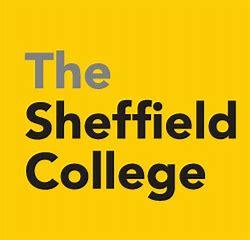    BTEC Level 2 Applied ScienceDear applicant, As part of the Induction process within Science, and to help you make the best possible start to your studies at Sheffield College, we have put together some preparatory work that you will need to complete before you start.  This work will enable you to get a feel for the type of tasks you will be undertaking throughout the course.  It is important to note that this will be your first piece of college coursework so doing your best will allow us to assess your capabilities early on.Carbon Dioxide and Global WarmingCO2 Levels and Global Warming are big topics in the world at the moment.As preparation for the type of research you would be expected to do during your Level 2 BTEC Applied Science course we would like you to put together a report that answers/cover the following:Research a graph that shows CO2 levels and global temperatures over the past 200 years - what is your interpretation of this data? Do you see any trends or correlation?What are the negatives of global warming? Explain your answer(s).What are the main man-made and natural contributors to CO2 levels? What can be done to reduce CO2 levels? Explain your answer(s).Why are some countries resistant to reducing their CO2 output? Explain your response.Best Regards, Science Team